Муниципальное  бюджетное общеобразовательное учреждениесредняя общеобразовательная школа №5 г. АлагираПРИКАЗ       01.09. 2020г.                                                                                     № 59     ОДОб утверждении правилвнутреннего распорядка и режимаработы§ 1.Утвердить правила внутреннего распорядка и режим работы на 2020-2021  учебный год:Кабинеты, закрепленные за классами:Начальные классы занимаются во 2 блоке школы. В основной и старшей школе занятия проводятся в 1 блоке зданияРасписание звонков начальной школы:	Учебные занятия в начальной школе начинаются в 8-30 В основной- 9-15Расписание звонков основной и средней школы:Организованный вход в школу проводится по графику:Кабинеты 16,18,20 (3 этаж) предназначены для проведения уроков физики, химии, информатики. В них обработка поверхностей дезинфицирующими средствами и сквозное проветривание проводится каждую перемену. В кабинетах образовательный процесс ведется с постоянно открытыми форточками. На входе в школу проводится термометрия и обработка рук дезинфицирующими растворами.График приема пищи:Окончание занятий:Во всех кабинетах после учебных занятий проводится уборка классных помещений, коридоров и санузлов.3.Учебные занятия в 1-4  классах проводятся по 5-дневной учебной неделе, учебные занятия в 5-11 классах проводятся по 6- дневной учебной неделе.4.Установить продолжительность учебного года:- в 1-х классах – 33 учебные недели;- в 2-8,10 классах – 35 недель- в 9-11 классах – 34 недели.5.Определить  в течение учебного года  следующие сроки  каникул:Осенние-  с 26 октября по 3 ноября 2020года (9 дней) (5 ноября 2020г.-рабочий день);Зимние – с  28 декабря по 9 января 2021г. (13 дней) (11 января 2021г.-рабочий день);Весенние – с 29 марта по 5 апреля 2021 года (8 дней) (6 апреля 2021г.- рабочий день)В 1-х классах дополнительные каникулы -   с 15 по 21 февраля 2021 года (22 февраля 2021года – рабочий день).6. Все периодические собрания в школе (заседания педагогического совета, методических объединений, объединения классных руководителей, родительского комитета, профкома и др.) проводятся в установленные дни и часы по особому календарному плану, утвержденному директором.  § 2. 1.Обязанности учителейУчителя являются в школу не позднее,  чем за 15  мин. До начала своих уроков.Приходя в школу, учителя знакомятся с распоряжениями и объявлениями школы на доске «Распоряжений и объявлений».В случае неявки к первому звонку, учитель считается опоздавшим; о каждом таком случае доводится до сведения директора школы. О причине опоздания или отсутствия учителя письменно сообщается директору школы.После звонка учитель входит в свой класс.Прежде приступить к занятиям, учитель проверяет готовность  обучающихся и учебного классного помещения к уроку (чистота помещения, наличие мела, тряпки, ручек, необходимых учебных пособий). В случае, если классное помещение не подготовлено должным образом к занятиям, учитель не начинает занятия до приведения помещения в полную готовность. О всех случаях, задержки урока из-за неподготовленности классного помещения учитель сообщает в тот же день директору или заместителю директора по УВР.После звонка об окончании урока учитель сообщает  обучающимся об окончании занятий и даёт им разрешение на выход из кабинета. Учитель выходит последним, позаботившись об открытии форточек или окон дежурными  обучающимися.Категорически запрещается удалять  обучающихся с урока. Кризисные ситуации анализировать в конце учебного дня с классным руководителем. Прибегать к помощи родителей в крайних случаях и искать меры педагогического воздействия на детей.По окончании последнего урока учитель, проводивший урок  сопровождает  обучающихся до дверей школы.Учитель во время урока следит за сохранностью имущества, чистотой и порядком в кабинете. В случае обнаружения каких-либо пропаж или порчи вещей, учитель доводит об этом до сведения администрации школы в тот же день по окончании работы.Закрепление рабочих мест за  обучающимися в классном  помещении производит классный руководитель.Оценку за ответ  обучающихся кратко мотивирует, объявляет  классу и заносит в  электронный  журнал и дневник.Учитель обязан лично отметить в электронном  журнале отсутствующих  обучающихся.Учитель дает  обучающимся  домашнее учебное задание до звонка. В 1-8 классах учитель записывает задания на доске и следит за правильностью записи его обучающимися в свои дневники.Учитель обязан ясно и точно записывать в электронном  журнале  содержание урока и домашнее задание обучающимся.Учитель обязан следить за выполнением   обучающимися  «Правил для обучающихся» и правил внутреннего распорядка школы.2.Обязанности классных руководителейКлассные руководители обязаны:Ежедневно проверять посещаемость  обучающихся  занятий, немедленно принимать меры к выявлению причин пропусков и опозданий учащихся. В случае, если причиной неявки  обучающегося  в школу является болезнь, позволяющая ему, однако, заниматься дома, классные руководитель обязан организовать ежедневную передачу учащемуся домашних  учебных заданий. Справки о пропусках учащихся по болезни, подписанные врачами, передаются классному руководителю.Систематически наблюдать за состоянием классного помещения и всех вещей и пособий, находящихся в нем, за внешним видом учащихся, а также за состоянием их учебников, тетрадей и дневников.Раз в неделю проверять и подписывать дневники  обучающихся; при проверке дневников обращать внимание на правильность и аккуратность записей и на наличие в дневниках подписи родителей   обучающихся.Раз в наделю, по субботам, давать администрации школы сведения о посещаемости и успеваемости  обучающихся  класса.Следить за организацией проверки знаний  обучающихся  по предметам, изучать в данном классе, и в случае обнаружения здесь существенных недочётов, сообщать об этом администрации школы.Своевременно организовывать помощь отстающим  обучающимся.Систематически проверять нагрузку  обучающихся домашними   учебными заданиями, внеклассными и внешкольными занятиями и общественной работой.Проверять наличие у обучающихся физкультурных костюмов, а также учебных принадлежностей, необходимых для уроков  ИЗО и технологии.В неделю дежурства своего класса по школе, руководить этим дежурством.Раз в неделю проводить классное собрание  обучающихся ( в день, установленный администрацией школы).3.Обязанности дежурных учителей      Для наблюдения за порядком в школе устанавливаются дежурства по этажам учителей, согласно графику, утвержденному директором школы. Кроме них, назначается ответственный дежурный по всей школе.Ответственный дежурный учитель по школе приходит не позднее, чем за 20 минут до начала занятий. До его прихода впуск  обучающихся в школу без разрешения администрации не допускается.Ответственный дежурный обходит здание школы, проверяет, все ли в порядке, сообщает  дежурном администратору всех неполадках.Дежурные учителя по этажам являются на дежурство не позднее, чем за 20 мин. до начала занятий. Дежурный учитель по этажам встречает  обучающихся в вестибюле совместно с дежурным администратором. Ответственный дежурный во время перемен следит за порядком в вестибюле, регулирует  изменения в расписании уроков.Дежурный по этажу в течении всех перемен находится на этаже и следит за порядком и чистотой, не допускает беготни и лишнего шума.Ответственный дежурный наблюдает за входящими в школу обучающимися, в случае обнаружения у кого-либо неряшливости во внешнем виде, требует от  обучающегося привести себя в порядок.Ответственные дежурный учитель встречает гостей школы, не допускает на территорию школы посторонних лиц.Все дежурные учителя должны иметь бейджики  с надписью «Дежурный учитель». ответственный дежурный учитель после уроков обходит все классы вместе с дежурными учителями,  отчитывается дежурному  администратору по итогам дежурства. Дежурный учитель по этажам отчитывается по итогам дежурства перед дежурным администратором.§ 3.  Права и обязанности обучающегося1.Обучающийся  имеет право на:получение бесплатного общего образования, освоение основных образовательных программ дополнительного образования;выбор элективных и предметных курсов;выбор кружков и секций;получение дополнительных (в том числе платных) образовательных услуг;перевод в течение учебного года в другое образовательное учреждение; уважение человеческого достоинства;свободу совести и информации;свободное выражение собственных взглядов и убеждений;посещение мероприятий, проводимых школой  для учащихся, в том числе не предусмотренных учебным планом;участие в общественной жизни  класса, школы  в целом;пользование в установленном в школе порядке материально- технической базой, базами (банками) данных, информационно-методическими и библиотечными фондами, техническими средствами в соответствии с их учебным предназначением; использование вышеперечисленных в том числе и для отдыха, оздоровления, повышения культурного уровня.требовать от педагогического работника объективной оценки результатов своей образовательной деятельности;получать полную и достоверную информацию об оценке своих знаний, умений и навыков, а также о критериях этой оценки;принимать участие в социально-культурных, оздоровительных и т.п. мероприятиях, организованных школой;обращаться к администрации школы с жалобами, заявлениями и предложениями по вопросам, касающимся процесса обучения в образовательном учреждении и любым другим вопросам, затрагивающим интересы обучающихся;2.Обучающийся обязан:выполнять требования Устава школы, настоящих Правил, законодательства РФ по вопросам организации и осуществления образовательного процесса;уважать честь и достоинство обучающихся, сотрудников школы, окружающих во время пребывания в школе, и вне его в других общественных местах во время проведения занятий, мероприятий;вести себя достойно, воздерживаться от действий, мешающих другим обучающимся овладевать знаниями, соблюдать учебную дисциплину, своевременно и точно исполнять распоряжения администрации школы, соблюдать требования по обеспечению безопасности в Учреждении;бережно и ответственно относиться к имуществу школы, эффективно использовать оборудование и технику школы, поддерживать чистоту и порядок в зданиях и помещениях учреждения, соблюдать чистоту на территории школы, экономно и эффективно использовать материалы, ресурсы, оборудование;заниматься ответственно и добросовестно, эффективно использовать образовательные и социально-культурные возможности школы для саморазвития и самосовершенствования;выполнять требования педагогов в части, отнесенной Уставом и локальными актами школы к их компетенции;своевременно без опозданий приходить на занятия, извещать классного руководителя о причинах отсутствия на занятиях;иметь опрятный внешний вид, деловой стиль в одежде, сменную обувь, форму для специализированных занятий в соответствии с требованиями программы;выполнять требования образовательных программ: посещать согласно учебному расписанию занятия и выполнять в установленные сроки все виды заданий, предусмотренные программой и/или учебным планом;соблюдать требования техники безопасности, санитарии и гигиены образовательного процесса, правила пожарной безопасности;в случае экстренной ситуации, связанной с обнаружением любой опасности жизни и здоровью, незамедлительно сообщить об этом любому сотруднику школы;3.Обучающимся запрещается:приносить, передавать, использовать во время образовательного процесса (как на территории школы, так и во время проведения занятий, мероприятий вне его) оружие, колющие и режущие предметы, боеприпасы, взрывчатые вещества, пиротехнические игрушки, а также другие предметы, подвергающие опасности жизнь и здоровье других людей;приносить, передавать и употреблять спиртные напитки, средства токсического и наркотического опьянения, табачные изделия, находиться в помещениях школы в состоянии алкогольного или наркотического опьянения. Курение в школе  и на территории школы запрещено.применять физическую силу для выяснения отношений, использовать запугивание, вымогательство;совершать любые действия, влекущие за собой опасные последствия для окружающих, такие как толкание, удары любыми предметами, бросание чем-либо и т.д.;играть в азартные игры (например, карты и т.п.);находиться в помещениях школы в верхней одежде и заносить в учебные помещения верхнюю одежду (пальто, куртки, плащи и т.п.);пользоваться во время занятий средствами мобильной связи;употреблять во время занятий пищу и напитки;загрязнять или засорять помещения школы;громкие разговоры и шум во время занятий;употреблять в речи неприличные слова и выражения;нарушать правила техники безопасности на уроках и переменах; производить любые изменения в аппаратном или программном обеспечении компьютеров.№КлассКабинетЭтаж1.1а№ 412 этаж ,2 блок2.1б№ 512 этаж, 3 блок3.2а№ 371 этаж, 3 блок4.2б№ 492 этаж, 3 блок5.2в№ 381 этаж, 2 блок6.3а№ 402 этаж, 2 блок7.3б№ 422 этаж, 2 блок8.3в№ 391 этаж, 2 блок9.4а№ 432 этаж, 2 блок10.4б№ 502 этаж, 3 блок11.4в№ 451 этаж, 3 блок12.5а№ 142 этаж, 1 блок13.5б№ 173 этаж, 1 блок14.6а№ 52 этаж, 1 блок15.6б№ 132 этаж, 1 блок16.6в№ 122 этаж, 1 блок17.7а№ 193 этаж, 1 блок18.7б№ 31 этаж, 1 блок19.7в№ 213 этаж, 1 блок20.8а№ 153этаж, 3 блок21.8б№ 102 этаж, 3 блок22.9а№ 82 этаж, 1 блок23.9б№ 71 этаж, 1 блок24.10№ 21 этаж, 1 блок25.11№ 92 этаж, 1 блок№ Время урока Перемена Сквозное проветривание (без присутствия обучающихся)1.8-30 – 9-105 мин.5 мин.2.9-15 – 9-555 мин.5 мин.3.10-00 – 10-4010 мин.10 мин.4.10-50 – 11-3010 мин.10 мин.5.11-40 – 12-2010 мин.10 мин.6.12-30  13-4010 мин10 мин.№ Время урока Перемена Сквозное проветривание (без присутствия обучающихся)1.9-15 – 9-555 мин.5 мин.2.10-00  - 10-4010 мин.10 мин3.10-50 – 11-3010 мин10 мин4.11-40 – 12-2010 мин10 мин5.12-30 – 13-1010 мин10 мин6.13-20 – 14-0010 мин10 мин7.14-10 – 14-5010 мин10 мин1-й вход2-й вход1а8-00 – 8-035а8-30 – 8-321б8-00 -  8-035б8-32 – 8-34 2а8-03 – 8-066а8-34 – 8-362б8-06  - 8-096б8-36- 8-382в8-09 – 8-126в8-38 - 8-40 3а8-12 – 8-157а8-40  8-423б8-15 – 8-187б8-42 – 8-443в8-15 – 8-187в8-44 – 8-464а8-28 – 8-218а8-46 – 8-484б8-21 – 8-248б8-48 – 8-508в8-50 – 8-529а8-52 – 8-549б8-54 – 8-56108-56 – 8-58118-58 – 9-00СменаКлассКоличество детейВремя приема пищи1-я смена1а,1б.2а,2б,3в1159-40 – 9-552-я смена3а,3б,3в7510-30 – 10-453-я смена4а,4б,4в8111-20 – 11-35Директор школы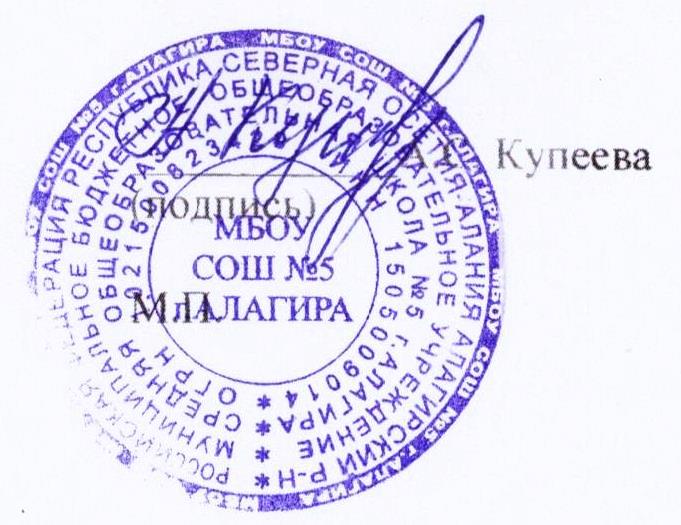 